Relató´rió Anual – 2018Estatística dos pedidos e informações sobre o requerenteEste documento faz parte da publicação anual do relatório de atividades da Lei de Acesso à Informação, conforme especificado no art. 44 do Decreto Estadual nº 3.152, de 26 de novembro de 2012, que regulamenta a Lei de Acesso à Informação do Estado do Espírito Santo, Lei nº 9.871, de 09 de julho de 2012.Órgão/Entidade: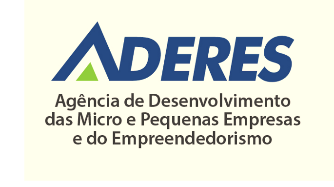 Situação dos pedidosPedidos por assuntoPedidos por município Pedidos por canal de entradaTipo do solicitanteAs informações presentes nesse relatório compreendem o período de 01 de janeiro a 31 de dezembro de 2018.Vitória, 11 de janeiro de 2022, Francyele Subtil das Neves Gomide.AssuntoQuantidadePercentualEncerrada1100%AssuntoQuantidadePercentualRegistro de Empresa1100%AssuntoQuantidadePercentualCastelo1100%AssuntoQuantidadePercentualInternet1100%Tipo de solicitanteQuantidadePercentualPessoa Física1100%